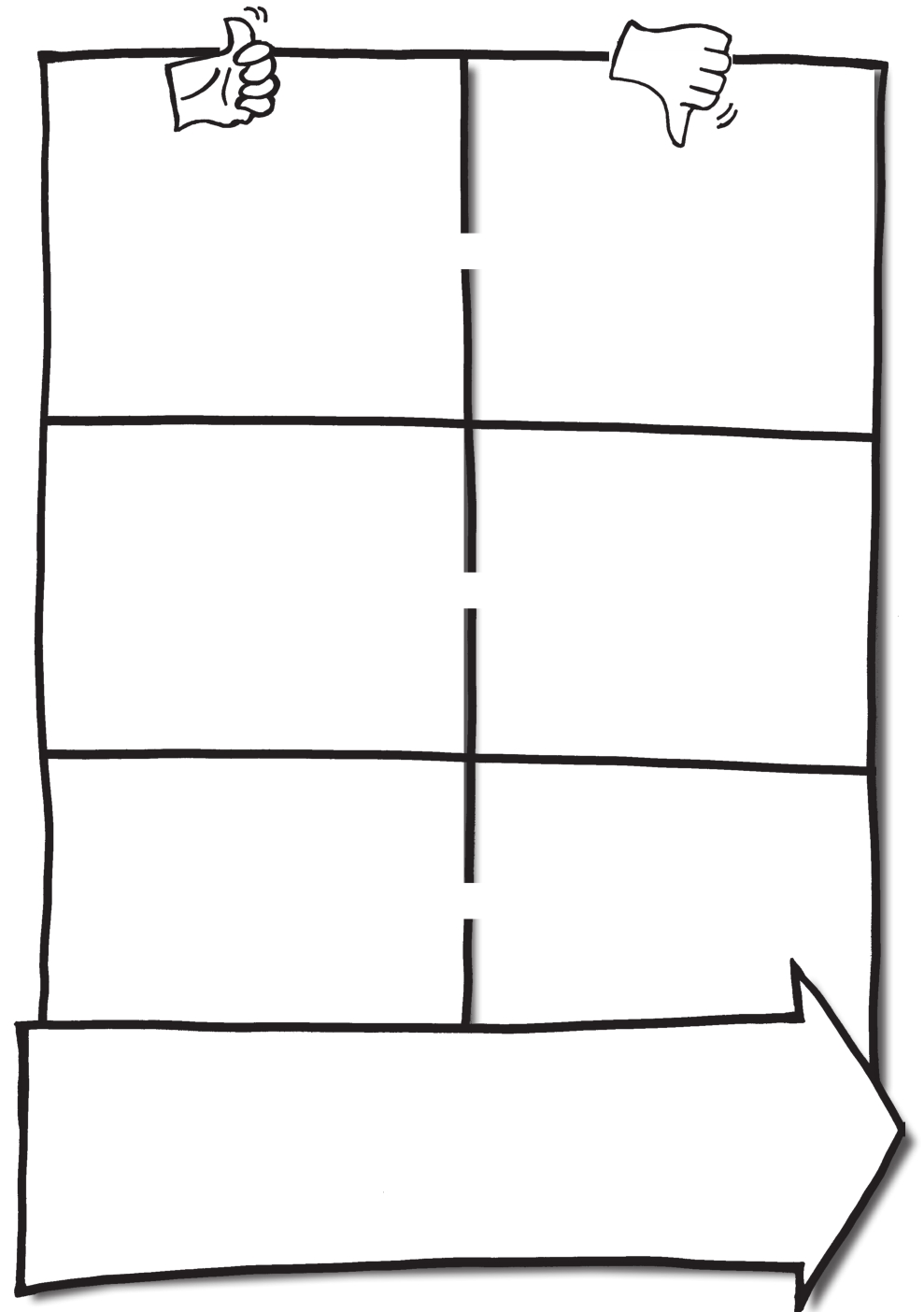 Was läuft gut?	Was läuft nicht gut?   PersonFamiliePersonalWas muss getan werden, um Funktionierendes zu fördern und Nicht-Funktionierendes zu verändern? 